BABY REGISTRY CHECKLIST  NurseryCrib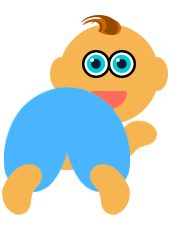 Crib MattressChanging TableChanging Table PadChanging Table Pad CoversDresser/ArmoireGlider/RockerCrib Bedding SetExtra Fitted Crib SheetsBlankets (Receiving)Blankets (Swaddle)Blankets (Security)Newborn ClothingBaby OnsiesBaby GownsFootiesCrossover Shirt & PantsBootiesBuntingsMittsSkull CapsSocksGearInfant or Convertible Car SeatCar Seat AdaptorFull-Sized StrollerBaby Carrier/SlingDiaper BagExtra Changing PadsFeedingBottlesBottle Storage RackBottle SterilizerBottle WarmerBreast PadsBreast Pump BottlesBreast Pump Freezer BagsBreast Pump Storage BagsBurp ClothsBibsBaby Plate & Spoon SetsNursing PillowHighchairBath & PottyBarrier CreamDiapers (Cloth or Disposable)Diaper PailDiaper Pail RefillsWipesBaby Hair/Body ShampooBaby LotionInfant Bath SeatInfant Bath TubSpongeHealth & SafetyBaby Safe Cleaning SuppliesSensitive Laundry DetergentNail ScissorsMedicine DropperNasal AspiratorTeethersThermometerBaby MonitorCabinet LocksOutlet CapsBusy BabyBouncy Seat / Baby LoungerRattlesBlocksMobilePlay MatBooks